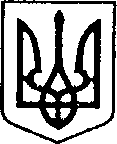 УКРАЇНАЧЕРНІГІВСЬКА ОБЛАСТЬН І Ж И Н С Ь К А    М І С Ь К А    Р А Д АВ И К О Н А В Ч И Й    К О М І Т Е ТР І Ш Е Н Н Явід  26 травня 2022 р.			 м. Ніжин				         № 120Про внесення змін до пунктів 2 та 3рішення виконавчого комітетуНіжинської міської ради від04 квітня 2022 року № 70«Про встановлення тарифу та внесеннязмін часу роботи і графіки руху автобусів на маршрутах загального користування наперіод дії воєнного стану»          Відповідно до статей 28, 42, 59, 73 Закону України «Про місцеве самоврядування в Україні» на час дії воєнного стану на території України та розглянувши звернення перевізників: ТОВ «Пассервіс», ПП «Омнібус  Н», щодо компенсації за пільгові перевезення пасажирів , виконавчий комітет міської ради вирішив:          1. Внести зміни до пунктів 2 та 3 рішення виконавчого комітету Ніжинської міської ради від 04 квітня 2022 року № 70 «Про встановлення тарифу та внесення змін часу роботи і графіки руху автобусів на маршрутах загального користування на період дії воєнного стану» та викласти їх в наступній редакції:«2. Безкоштовно перевозити, з компенсацією збитків від цих перевезень, при пред’явленні посвідчення, пасажирів наступних пільгових категорій:- учасників бойових дій;   - осіб з інвалідністю внаслідок війни (інвалідів війни всіх груп);	- осіб з інвалідністю першої групи (інвалідів першої групи );- дітей з особливими потребами (дітей-інвалідів);- осіб з інвалідністю по зору 1 групи (інвалідів по зору 1 групи );- осіб з інвалідністю (інвалідів) з числа учасників ліквідації наслідків аварії на ЧАЕС та потерпілих від Чорнобильської катастрофи 1 категорії;- учасників АТО та членів сім’ї загиблого в АТО;- дітей з багатодітних сімей;- дітей-сиріт та дітей, позбавлених батьківського піклування, що виховуються або навчаються у навчально-виховних та навчальних закладах;- особу, яка супроводжує дитину з особливими потребами (дитину-інваліда).Кількість пасажирів , які одночасно перевозяться безкоштовно, не обмежується.  3. Забезпечити рух пасажирського транспорту в звичайному режимі з 6:00 до 22:00 години».2. Компенсацію збитків за пільгове перевезення пасажирів, здійснювати за рахунок коштів бюджету Ніжинської міської територіальної громади відповідно до Порядку затвердженого рішенням виконавчого комітету Ніжинської міської ради від 19 травня 2022 р. № 115 «Про затвердження Порядку відшкодування коштів перевізникам за пільгове перевезення окремих категорій громадян автомобільним транспортом загального користування в місті Ніжині».3. Управлінню житлово-комунального господарства та будівництва Ніжинської міської ради (Кушніренко А.М.) оприлюднити дане рішення на офіційному веб-сайті Ніжинської міської ради.4. Дане рішення набуває чинності з дня його оприлюднення.5. Контроль за виконанням даного рішення покласти на першого заступника міського голови з питань діяльності виконавчих органів ради Вовченка Ф. І.Міський голова						Олександр КОДОЛА